SMYRNA POLICE DEPARTMENT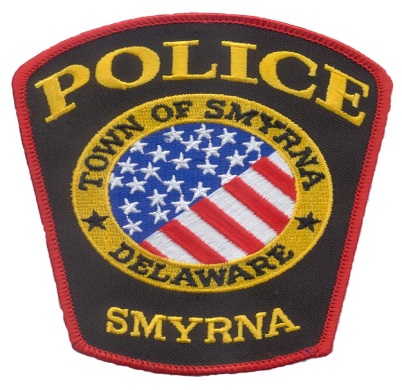 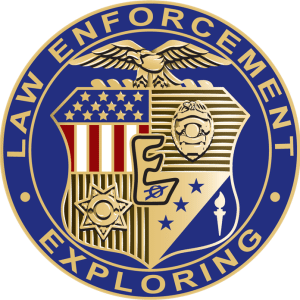 Explorer Post #58 Open House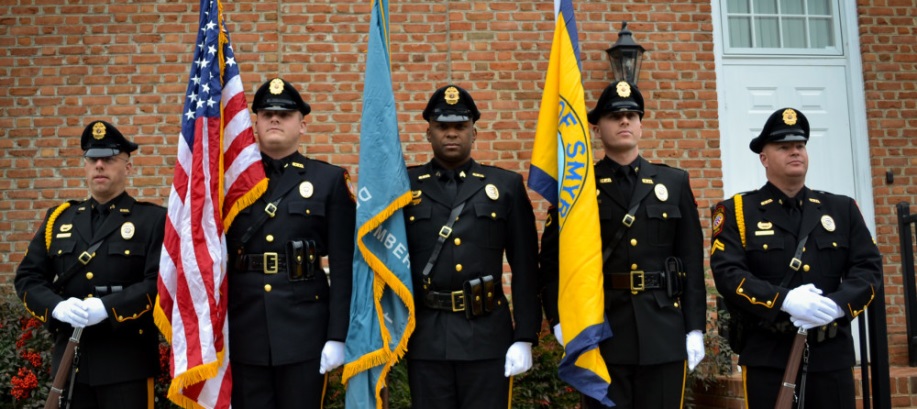 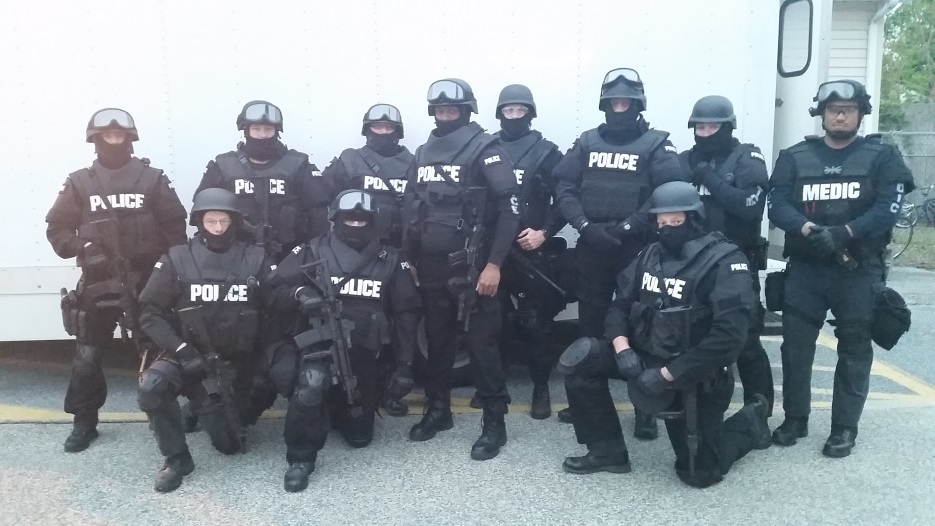 Interested in a career in Law Enforcement or Leadership Training?Students ages 14 - 21 are invited 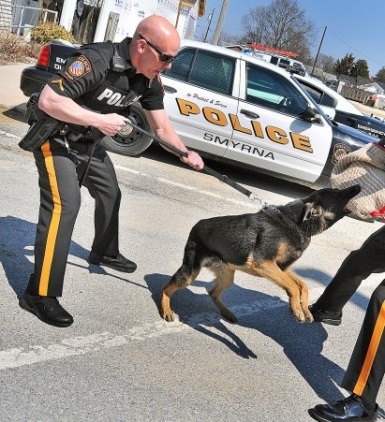 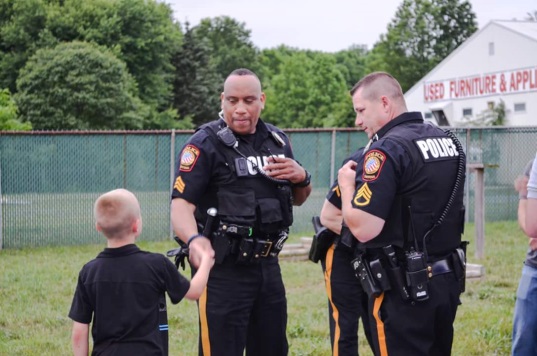 to attend the Smyrna Police DepartmentExplorer Open HouseSeptember 19, 20177:00 pm - 8:00 pm


Questions?  Contact Detective Michael Carrigan at 
 302-653-9217 or michael.carrigan@cj.state.de.usSmyrna Police Department ExplorersARE YOU READY TO ANSWER THE CALL?If you have an interest in law enforcement, interested in leadership training, or just about a career in law enforcement, then you may want to be a Smyrna Police Department Explorer.  There will be a $40 annual fee.  QualificationsCitizenship: Must be a citizen of the United States.Age: 14-21 years of age or completion of the 8th grade.Academics: Must maintain a GPA of 2.0 or greater. 			Criminal Record: No serious criminal history. Drug Use: Use of illegal drugs and/or alcohol prior to or during appointment could             be grounds for disqualification.  Driver Record: Applicants who have possessed or currently possess a driver’s license will have the records reviewed to determine history of driving behavior. Suspension(s), revocations, or excessive violations could result in disqualification.Applications: A Learning for Life and Smyrna Police Explorer Application must be completed. Benefits/OpportunitiesDevelop self-discipline/structure and leadership/serve the community/promotion and awards/ride alongs/scholarships and grants/department issued uniforms/work with active Patrol Officers and Detectives/Meet others with similar interests/police scenarios/shape the Explorer Program for future Explorers. 